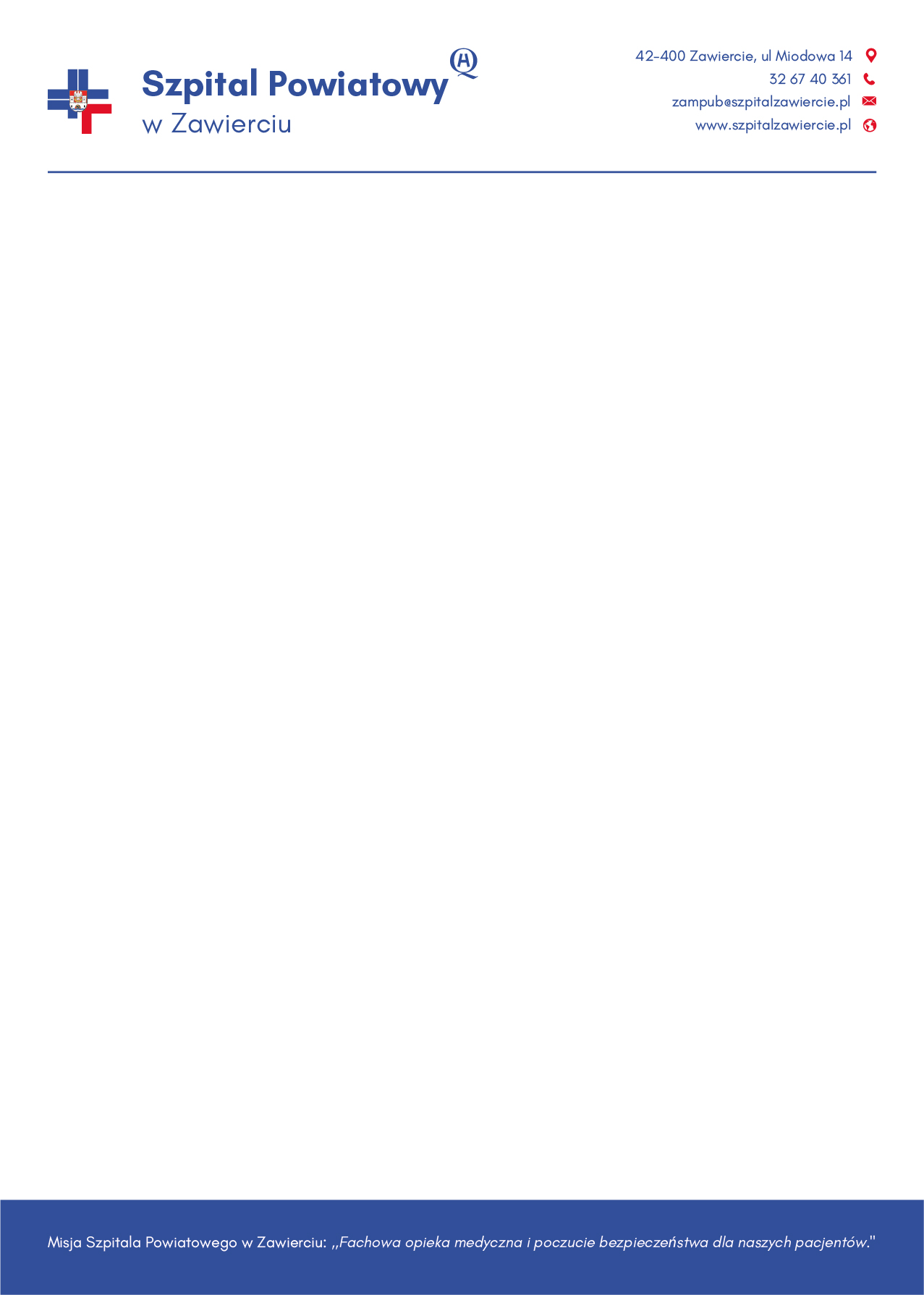 	                     Zawiercie, dnia 27.08.2019r.DZP/WR/68/2019OGŁOSZENIEWYNIKU NEGOCJACJI W POSTĘPOWANIU Z WOLNEJ RĘKI PN. Dostawa sprzętu medycznego – 12 pakietówDotyczy pakietu 6 i 9Zamawiający – Szpital Powiatowy w Zawierciu informuje, że w zamówieniu z wolnej ręki w przedmiocie zamówienia wpłynęła 1 oferta.Pakiet 6DanLab ul. Handlowa 6A15-399 BiałystokKryterium cena oferty brutto –  5 078, 30  zł.Pakiet 9DanLab ul. Handlowa 6A15-399 BiałystokKryterium cena oferty brutto –  8 066, 34  zł.Z upoważnienia art. 93 ust. 1 pkt 1 Ustawy Pzp. Zamawiający unieważnia postępowanie o udzielenie zamówienia prowadzonego w trybie z wolnej ręki, z uwagi na fakt, iż nie złożono żadnej oferty niepodlegającej odrzuceniu.Dziękujemy za udział w postępowaniu.Wyk. w 3 egz.-egz. nr 1 – Wykonawca,-egz. nr 2 – tablica ogłoszeń,-egz. nr 3 – materiały postępowania.